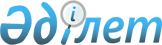 О внесении изменения в приказ Председателя Комитета национальной безопасности Республики Казахстан от 30 ноября 2013 года № 504 "Об утверждении типовых схем организации пропуска через Государственную границу лиц, транспортных средств, грузов и товаров в пунктах пропуска"
					
			Утративший силу
			
			
		
					Приказ Председателя Комитета национальной безопасности Республики Казахстан от 12 июля 2019 года № 51/қе. Зарегистрирован в Министерстве юстиции Республики Казахстан 19 июля 2019 года № 19046. Утратил силу приказом Председателя Комитета национальной безопасности Республики Казахстан от 23 февраля 2024 года № 42/қе.
      Сноска. Утратил силу приказом Председателя Комитета национальной безопасности РК от 23.02.2024 № 42/қе (вводится в действие по истечении десяти календарных дней после дня его первого официального опубликования).
      В соответствии с подпунктом 42) статьи 56 Закона Республики Казахстан от 16 января 2013 года "О Государственной границе Республики Казахстан", ПРИКАЗЫВАЮ:
      1. Внести в приказ Председателя Комитета национальной безопасности Республики Казахстан от 30 ноября 2013 года № 504 "Об утверждении типовых схем организации пропуска через Государственную границу Республики Казахстан лиц, транспортных средств, грузов и товаров в пунктах пропуска" (зарегистрирован в Реестре государственной регистрации нормативных правовых актов под № 9070, опубликован в газете "Казахстанская правда" от 8 марта 2014 года № 47 (27668) следующее изменение:
      в Типовой схеме организации пропуска через Государственную границу Республики Казахстан лиц, транспортных средств, грузов и товаров в железнодорожных пунктах пропуска, утвержденной указанным приказом:
      пункт 3 изложить в следующей редакции:
      "3. В случае выявления нарушений должностное лицо контролирующего органа информирует начальника поезда и дежурного по железнодорожной станции о причинах и предполагаемой продолжительности задержки, с последующим предоставлением начальнику поезда акта задержки, а также в случае выявления нарушений со стороны работников поездной бригады производит соответствующую запись в рейсовый журнал.".
      2. Пограничной службе Комитета национальной безопасности Республики Казахстан в установленном законодательством Ресублики Казахстан порядке обеспечить: 
      1) государственную регистрацию настоящего приказа в Министерстве юстиции Республики Казахстан;
      2) в течение десяти календарных дней со дня государственной регистрации настоящего приказа направление его в Республиканское государственное предприятие на праве хозяйственного ведения "Институт законодательства и правовой информации Республики Казахстан" для официального опубликования и включения его в Эталонный контрольный банк нормативных правовых актов Республики Казахстан;
      3) размещение настоящего приказа на интернет-ресурсе Комитета национальной безопасности Республики Казахстан после его официального опубликования;
      4) в течение десяти календарных дней после государственной регистрации настоящего приказа в Министерстве юстиции Республики Казахстан представление в Юридический департамент Комитета национальной безопасности Республики Казахстан сведений об исполнении мероприятий, предусмотренных подпунктами 1), 2) и 3) настоящего пункта.
      3. Контроль за исполнением настоящего приказа возложить на заместителя Председателя Комитета национальной безопасности Республики Казахстан – Директора Пограничной службы генерал-майора Дильманова Д. А.
      4. Настоящий приказ вводится в действие по истечении десяти календарных дней после дня его первого официального опубликования.
      СОГЛАСОВАН:Министерство индустрии иинфраструктурного развитияРеспублики Казахстан"___" _________2019 года
      СОГЛАСОВАН:Министерство финансовРеспублики Казахстан "___" _________2019 года
					© 2012. РГП на ПХВ «Институт законодательства и правовой информации Республики Казахстан» Министерства юстиции Республики Казахстан
				
      ПредседательКомитета национальной безопасностиРеспублики Казахстангенерал-майор национальной безопасности 

К. Масимов
